Договор № ___1____о сетевой форме реализации образовательной программыг. Алагир             	    	                            «__29__» __12________ 2020_____ г.Муниципальное бюджетное общеобразовательное учреждение средняя общеобразовательная школа с.Дзуарикау муниципального образования - Алагирский район Республики Северная Осетия-Алания в лице руководителя Газдановой Риты Кириловны, действующего на основании Устава,  осуществляющее  образовательную деятельность на основании лицензии от «01» февраля  2018 г. серия/номер15 №0001539/№2591, выданной Министерством образования и науки РСО – Алания, бессрочно, именуемое  в  дальнейшем  «Организация  №  1»,     организация-партнер: Муниципальное бюджетное общеобразовательное учреждение средняя общеобразовательная школа №2 г.Алагира в лице директора Коченовой Ларисы Черменовны, действующего на основании Устава осуществляющая  образовательную  деятельность на основании лицензии от  «07» февраля 2018г. серия/номер 2592, выданной Министерством образования и науки Республики Северная Осетия-Алания, именуемая  в  дальнейшем  "Организация  №  2", а   вместе  в  дальнейшем  именуемые  "Стороны",  заключили настоящий Договор о нижеследующем:1. Общие положения1.1.  Стороны  заключают  настоящий  договор о сетевой форме реализации образовательных  программ основного общего и среднего общего образования. 1.2. Образовательные программы реализуются Сторонами в сетевой форме в соответствии с Федеральным законом от 29 декабря 2012 г. № 273-ФЗ «Об образовании в Российской Федерации», Федеральными государственными образовательными стандартами основного общего и среднего общего образования и иными нормативными правовыми актами.1.3. Зачисление на обучение по образовательной программе, реализуемой Сторонами в сетевой форме, производится в соответствии с действующим законодательством и утвержденным порядком приема обучаемых в Организацию № 1.1.4. Стороны согласуют между собой учебные планы, выделяя дисциплины (модули), практики, научно-исследовательскую работу и другие виды образовательной деятельности обучающихся для реализации их в сетевой форме.1.5. Стороны вправе в ходе реализации настоящего договора дополнить предметы, цель и задачи договора путем подписания дополнительного соглашения к настоящему договору.1.6. Реализация данного договора направлена на:развитие сетевого взаимодействия образовательных организаций и повышение качества и доступности образования за счет интеграции и использования ресурсов организаций-партнеров;разработку курсов и программ с возможностью использования материально-технических ресурсов организации-партнера, в том числе современного, высокотехнологичного оборудования;апробацию и внедрение инновационных образовательных программ;повышение уровня технологических компетенций и развитие профессионального мастерства педагогов.2. Предмет договора    Организация  № 1 реализует часть основной общеобразовательной программы и дополнительной общеобразовательной программы  (далее   -   образовательные программы)   для 2 -11 классов обучения     по     предметам русский язык и математика в объеме 120 часов с использованием в  сетевой  форме  ресурсов  Организации  №  2.  Образовательная  программа разрабатывается и утверждается Организацией № 1 или совместно Сторонами.3. Правовой статус обучающихся    3.1.   Стороны   реализуют   образовательную   программу   в  отношенииобучающихся,  принятых в установленном законодательством порядке, а также в рамках   регламентов   и   правил,   установленных  внутренними  локальными нормативными  актами,  на  обучение  по  ней в Организации №1 и являющихся обучающимися.    3.2.   В  Организации №   2  обучающиеся    являются слушателями Перечень обучающихся согласуется Сторонами путем оформления приложений к настоящему договору  не  позднее,  чем  за  10 рабочих  днейдо  начала  реализации образовательной  программы. Общее количество обучающихся по Образовательной программе составляет ____79______ человек (Приложение № 1).4. Права и обязанности сторон4.1. Организация N№ 1 обязуется:4.1.1. создавать условия для совместной разработки (или согласования) с Организацией № 2 образовательной программы, а также учебного плана;4.1.2. разработать правила и порядок обеспечения академической мобильности (сопровождение) обучающихся до места проведения занятий в Организации № 2, а также назначить ответственных лиц, обеспечивающих такое сопровождение обучающихся;4.1.3. использовать помещения, оборудование, иное имущество Организации № 2 по договору, обеспечивать его сохранность с учетом естественного износа, а также гарантировать целевое использование имущества в случае, если цели предоставления имущества были указаны в дополнительном договоре о его предоставлении в пользование;4.1.4. информировать Организацию № 2 об изменении состава обучающихся в течение срока действия договора;4.1.5. разработать при необходимости совместно с Организацией № 2 порядок текущего контроля успеваемости, промежуточной и итоговой аттестации обучающихся по совместно разработанным (согласованным) образовательным программам в рамках сетевого взаимодействия;4.2. Организация № 2 обязуется:4.2.1.  предоставить  Организации  №  1  в  качестве  ресурсов: учебные помещения, аудитории, лаборатории, лектории, укомплектованные высокотехнологичным оборудованием, расположенным    по    адресу:           г. Алагир, ул.К.Хетагурова 130,  для реализации образовательных   программ   на   основании  учебного  плана  и  расписания (Приложение №2);4.2.2. обеспечивать должный уровень качества учебного процесса в рамках совместно разработанных (согласованных) образовательных программ и учебных планов, в том числе методическую поддержку педагогическим работникам Организации № 1;4.2.3.  в  соответствии  с календарным учебным графиком направлять информацию   о   результатах   промежуточной  аттестации  обучающихся  (включающую  зачетные   ведомости,  на основании которых  Стороны  осуществляют  зачет  результатов освоения образовательной программы;4.2.4. осуществлять иные действия, не противоречащие целям заключения настоящего договора.4.3. Стороны совместно:4.3.1. разрабатывают образовательную программу (при необходимости);4.3.2. утверждают расписание занятий;4.3.3. реализуют часть образовательной программы, указанной в настоящем Договоре;4.3.4. обеспечивают доступ обучающихся к основным сведениям об организациях: уставам, лицензиям на осуществление образовательной деятельности, свидетельствам о государственной аккредитации, другим документам, регламентирующим организацию и осуществление образовательной деятельности, права и обязанности обучающихся при реализации образовательной программы;4.3.5. создают обучающимся необходимые условия для освоения образовательной программы;4.3.6. проявляют уважение к личности обучающихся, не допускают физического и психологического насилия;4.3.7. во время реализации образовательной программы несут ответственность за жизнь и здоровье обучающихся.5. Финансовое обеспечение реализацииобразовательной программы5.1. Заключение настоящего Договора не влечет возникновение финансовых обязательств Сторон; 5.2. Обязательства имущественного характера, связанные с реализацией настоящего Договора, принимаются и реализуются Сторонами в порядке, установленном законодательством Российской Федерации.6. Условия и порядок осуществления образовательнойдеятельности при реализации образовательной программы6.1. Организацией № 1 при реализации образовательной программы используются ресурсы Организации № 2, указанные в пункте 4.2.1. настоящего договора.6.2. При реализации образовательной программы предусмотренные пунктом 4.2.1. настоящего Договора ресурсы используются для обеспечения качества оказываемой образовательной услуги, соответствующего требованиям, установленным федеральными государственными образовательными стандартами.7. Срок действия Договора7.1. Договор вступает в силу с момента его подписания.    7.2.   Реализация  образовательной  программы  по  настоящему  Договору начинается  с  01.11.2020 года.7.3. Завершение действия договора наступает после завершения реализации образовательной программы и исполнения сторонами обязательств по настоящему договору и подписания Сторонами актов о выполнении настоящего договора.8. Ответственность Сторон8.1. В случае неисполнения или ненадлежащего исполнения обязательств Стороны несут ответственность в соответствии с законодательством Российской Федерации.8.2. Стороны освобождаются от ответственности за частичное или полное неисполнение обязательств по Договору, если такое неисполнение является следствием обстоятельств непреодолимой силы (форс-мажорных обстоятельств): стихийных природных явлений (землетрясения, наводнения), войн, революций, ограничительных и запретительных актов государственных органов, непосредственно относящихся к выполнению настоящего Договора. Указанные обстоятельства должны возникнуть после заключения Договора, носить чрезвычайный, непредвиденный и непредотвратимый характер и не зависеть от воли Сторон.8.3. О наступлении и прекращении вышеуказанных обстоятельств Сторона, для которой создалась невозможность исполнения обязательств по настоящему Договору, должна немедленно известить другую Сторону в письменной форме, приложив соответствующие подтверждающие документы.8.4. В случае наступления форс-мажорных обстоятельств исполнения обязательств по Договору отодвигается соразмерно времени, в течение которого будут действовать такие обстоятельства и их последствия.9. Порядок изменения и прекращения договора9.1. Условия, на которых заключен настоящий Договор, могут быть изменены по соглашению Сторон или в судебном порядке по основаниям, предусмотренным законодательством Российской Федерации.9.2. В случае изменения адресов и платежных реквизитов Стороны обязуются уведомить об этом друг друга в течение 5 дней.9.3. Настоящий Договор может быть прекращен по соглашению Сторон или в судебном порядке по основаниям, предусмотренным законодательством Российской Федерации.9.4. Настоящий договор составлен в двух экземплярах, имеющих одинаковую юридическую силу, по одному экземпляру для каждой из сторон.Приложение N 1к договору о сетевой формереализации образовательной программыот "_29_" ___12_______ 2020__ г. N _1___Переченьобучающихся по образовательной программе,реализуемой в сетевой формеПриложение N 2к договору о сетевой формереализации образовательной программыот "_29___" __12________ 2020____ г. № _1___1) Совместная образовательная программаСовместная образовательная программа может содержать следующие разделы:- актуальность и новизну программы;- теоретические идеи и практическую значимость;- отличительные особенности;- цели и задачи образовательной программы;- основные формы и методы;- прогнозируемые результаты;- механизм оценки образовательных результатов;- формы подведения итогов реализации образовательной программы;- организационно-педагогические условия реализации образовательной программы;- режим занятий;- учебный план;- календарный учебный график;- содержание программы;- методическое обеспечение;- материально-техническое обеспечение;- список рекомендуемой литературы.2) Учебный план и расписание образовательной программы,реализуемой в сетевой формеNФИОГод рожденияКлассБолотаев Дмитрий Зурабович23.01.2010 г5Гелиев Ацамаз Аланович25.05.2009 г5Джикаев Хетаг  Давидович12.04.20105Куртаули Алан  Самурбегович30.06. 2009 г5Парсиев Давид Борисович05.11.2009 г5Тигиев Хетаг Аламатович06.07.2009 г5Цопанов Заурбек Эльбрусович08. 04. 2009 г5Шавлохов Алан Рустамович18. 09. 2009 г5Мисикова Милена Альбертовна22.12.20095Бестаева Алана Робертовна01.06.09.6Битарова Алина Казбековна21.01.09.6Битаров Зелим Таймуразович20.08.08.6Гасиев Максим Валерьевич15.07.09.6Гелиев Алексей Аланович01.06.08.6Дзобелов Давид Ибрагимович28.12.086Джиоев Хетаг Спартакович09.04.086Засеев Инал Бадриевич12.05.086Кцоев Зелимхан Таймуразович06.11 . 086Тигиева Милана Аламатовна31.03.086Томаева Зарина Маратовна29.12.08.6Хаутова Мадина Казбековна22.07.08.6Шавлохова Сабина Алексеевна08.06.08.6Гаглоева Дана Мириановна11.07.20077Гаглоева Алина Генадиевна02.04.20087Гиголаев Эрик Сергеевич22.04.20087Газданов Сармат Асланбекович08.11.20077Гуриева Амина Зауровна16.01.20087Джигкаев Арсен Эльбрусович29.05.20087Засешвили Лана Тамазовна26.02.20087Макиев Сармат Тайлерович28.09.20077Плиев Дзамболат Владимирович10.04.20077Болотаева Милана Зурабовна21.10.20077Цопанова Маргарита Константиновна27.11.20077ФарниевАсланбек Аликович05.05.20087Кцоев Казбек Таймураз30.01.20077Абаев Руслан Аланович21.03.2007 837Битарова Илона Руслановна25.09.2006 838Болотаев Аслан Ибрагимович04.10.2005839Гаглоев Асланбег Роинович24.06.2006840Гасиев Леван Асланович19.03.2007841Дзарахохова Алана Асланбековна03.07.2007842Дзасохов Руслан  Александрович09.08.2006843Кочиев Георгий Александрович08.09.2006844Кцоева Алина Евриковна24.04.2006845Макиев Давид Владиславович03.05.2007846Мамаев Тамерлан Асланович15.01.2007847Мулухов Урузмаг Асланбекович27.03.2006848Тохтиева Зарина Зелимовна06.05.2006849Цопанов Зелимхан Эльбрусович13.07.2006  850Арутюнян Гаянэ Мкртичевна23.01.2006951Битаров Богдан Русланович12.06.2005952Ваниев Альберт Асланович10.05.2005953Габолаева Эмилия Артуровна9.12.2005954Гаглоев Роберт Роинович10.06.2005955Газданов Тимур Артурович22.02.2006956Гасиев Сармат Валерьевич27.09.2005957Дзарахохов Давид  Асланбекович05.03.2005958Засешвили Батраз Тамазович06.05.2005959Плиева Амина Алановна03.11.2005960Фарниев Хетаг Аликович14.07.2005961Хадикова Диана Артуровна02.03.2006962Цопанова Эльвира Константиновна01.02.2006963Харебова Диана Зурабовна27.03.2006964Парсиева Милана Борисовна29.12.2005965Бритаев Хетаг Цараевич15.07.20041066Габулова Кристина Артуровна30.01.20041067Гелиева Милана Алановна11.08.20041068Парсиева Анна Эльбрусовна24.07.20041069Тохтиев Тотраз Зелимович30.06.20041070Шавлохов Роберт12.12.20041071Газданова Амина Артуровна12.08.031172Галуева Тамила Ахсарбековна18.09.031173Джикаева Марина Алановна09.06.031174Козаев Муртаз Юраевич30.10.031175Кудзиев Ахсар Эльбрусович07.02.031176Савлохова Илита Казбековна13.09.031177Хадарцев Гасыр Аланович28.01.031178Черджиев Темирболат Темрбиевич20.01.041179Читиев Руслан Александрович25.11.0311Организация N 1Организация N 2подпись руководителяподпись руководителя_____________/Газданова Р.К./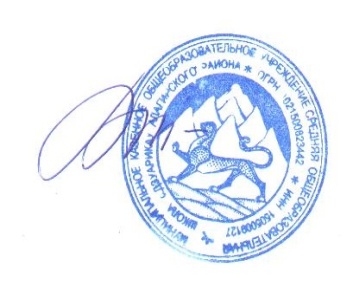 _____________/Коченова Л.Ч./